Проект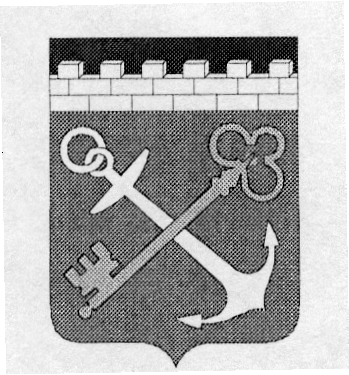 ПРАВИТЕЛЬСТВО ЛЕНИНГРАДСКОЙ ОБЛАСТИ***КОМИТЕТ ПО КУЛЬТУРЕ  ЛЕНИНГРАДСКОЙ ОБЛАСТИП Р И К А З « ____ » _____________ 2013г.                                                                    №  ____	В целях приведения правовых актов комитета по культуре Ленинградской области в соответствие с законодательством, 	ПРИКАЗЫВАЮ:Признать утратившим силу Приказ комитета по культуре Ленинградской области от 05.08.2013 года № 28 «О внесении изменений в приказ комитета по культуре Ленинградской области от 01.07.2011 года № 21 «Об утверждении ведомственной целевой программы «Развитие театрального искусства в Ленинградской области на 2011-2013 годы».Настоящий приказ вступает в силу с момента его официального опубликования. Контроль за  исполнением настоящего приказа оставляю за собой.Председатель комитета                                                                      Н.Г.КононенкоОб отмене Приказа комитета по культуре Ленинградской области от 05.08.2013 года № 28 «О внесении изменений в приказ комитета по культуре Ленинградской области от 01.07.2011 года № 21 «Об утверждении ведомственной целевой программы «Развитие театрального искусства в Ленинградской области на 2011-2013 годы»